POWSTANIE WARSZAWSKIE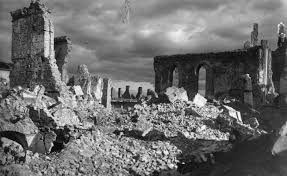 ZESTAWIENIE BIBLIOGRAFICZNE W WYBORZENA BAZIE ZBIORÓW BIBLIOTEKI PEDAGOGICZNEJ W TRZEBNICY1974 - 2009Dni walczącej Stolicy :kronika Powstania Warszawskiego /Władysław Bartoszewski. --  Warszawa : "Alfa", 1989, 35634Geneza powstania warszawskiego 1944 :dyskusje i polemiki /wybór i oprac. Leszek Grot ; [aut.] Jan Rzepecki [et al.]. --  Warszawa : Wydawnictwo Ministerstwa Obrony Narodowej, 1984, 32146Ludność cywilna w powstaniu warszawskim. T. 1,Pamiętniki, relacje, zeznania. wybrali i oprac. Marian Marek Drozdowski, Maria Maniakówna, Tomasz Strzembosz ; wstęp Marian Marek Drozdowski ; Instytut Historii Polskiej Akademii Nauk. --  Warszawa : Państwowy Instytut Wydawniczy, 1974, 13905/I aMocarstwa wobec powstania :wybór dokumentów i materiałów /pod red. Mariana Marka Drozdowskiego ; wybór i oprac. Marian Marek Drozdowski [et al. ; zamieszczone w publikacji dokumenty obcojęzyczne tł.: Andrzej Gałązka et al.]. --  Warszawa : Bellona, cop. 1994, 37191Pamiętnik z powstania warszawskiego /Miron Białoszewski. --  Warszawa : Państwowy Instytut Wydawniczy, 1997, 38175Pamiętniki żołnierzy baonu "Zośka" :powstanie warszawskie /[wybór, red. Tadeusz Sumiński ; aut. pamiętników Ali - Jerzy Waleszkowski et al.]. --  [Wyd. 5 poszerz.]. --  Warszawa : "Nasza Księgarnia", 1986, 33246Powstanie '44 /Norman Davies ; przekł. Elżbieta Tabakowska. --  Wyd. 1 - dodruk. --  Kraków : Wydawnictwo Znak, 2007, 42448Powstanie warszawskie /Władysław Bartoszewski ; wybór tekstów, oprac., przypisy i aneksy Andrzej Krzysztof Kunert ; wybór il. Andrzej Krzysztof Kunert, Zygmunt Walkowski ; mapy i pl. Zygmunt Walkowski. --  Warszawa : Świat Książki, 2009, 43222Powstanie warszawskie 1 sierpnia-2 października 1944 :służby w walce /pod red. Romualda Śreniawy-Szypiowskiego ; [aut. Aleksander Gieysztor et al.]. --  Warszawa : Wydaw. Naukowe PWN, 1994, 36878Powstanie Warszawskie w sierpniu 1944 r. T. 1 /Antoni Przygoński. --  Warszawa : Państ. Wydaw. Naukowe, 1980, 26426/IZośka i Parasol :opowieść o niektórych ludziach i niektórych akcjach dwóch batalionów harcerskich /Aleksander Kamiński. --  Warszawa : Iskry, cop. 2009, 43055Opracowała Katarzyna Kożuszek Biblioteka PedagogicznaW Trzebnicy